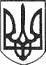 РЕШЕТИЛІВСЬКА МІСЬКА РАДАПОЛТАВСЬКОЇ ОБЛАСТІВИКОНАВЧИЙ КОМІТЕТПРОТОКОЛчергового засідання виконавчого комітету30 листопада 2020 року                                                                                   № 52Кількісний склад виконавчого комітету - 10 осіб.Присутні - 7 членів виконавчого комітету:Дядюнова О.А. - секретар міської ради, головуюча;Малиш Т.А. - керуючий справами, секретар;Члени виконавчого комітету:Вакуленко Н.В.,Гладкий І.С., Радість Н.А., Сивинська І.В., Шинкарчук Ю.С.Відсутні - 3 члени виконавчого комітету: Гайдар В.М., Романько М.О., Сорока О.М.Запрошені: 	 Джемула Н.М. - в.о. начальника відділу земельних ресурсів та охорони навколишнього середовища, Колотій Н.Ю. - начальник відділу з юридичних питань та управління комунальним майном, Костогриз А.М. - начальник відділу освіти, Мірошник О.О. -  начальник відділу організаційно-інформаційної роботи, документообігу та управління персоналом,             Момот Д.С. - начальник відділу сім'ї, соціального захисту та охорони здоров’я, Момот С.Г. - начальник відділу бухгалтерського обліку, звітності та адміністративно-господарського забезпечення - головний бухгалтер, Ніколаєнко Ю.Ю. - в.о начальника відділу архітектури, містобудування та надзвичайних ситуацій, Онуфрієнко В.Г. - начальник фінансового відділу, Романов А.Л. - начальник відділу економічного розвитку, торгівлі та залучення інвестицій, Тищенко С.С. - начальник відділу житлово-комунального господарства, транспорту, зв’язку та з питань охорони праці, Тітік М.С. -  начальник відділу культури, молоді, спорту та туризму.Порядок денний:	1. Про роботу відділу житлово-комунального господарства, транспорту, зв’язку та з питань охорони праці щодо транспортного забезпечення мешканців Решетилівської міської ради за 2019 рік та 9 місяців 2020 року.Доповідає: Тищенко С.С. - начальник відділу житлово-комунального господарства, транспорту, зв’язку та з питань охорони праці.	2. Про роботу відділу сім’ї, соціального захисту та охорони здоров’я щодо проведення оздоровлення дітей у дитячих закладах оздоровлення та відпочинку за 2019 рік та 9 місяців 2020 року.Доповідає: Момот Д.С. - начальник відділу  сім’ї, соціального захисту та охорони здоров’я.	3. Про проведення повідомної реєстрації змін до Колективного договору між адміністрацією і колективом  Решетилівського районного територіального центру соціального обслуговування (надання соціальних послуг) на  2019-2023 роки.Доповідає: Момот Д.С. - начальник відділу  сім’ї, соціального захисту та охорони здоров’я.	4. Про  надання  дозволу на розміщення тимчасової споруди для провадження підприємницької   діяльності Кузнєцову В. В.Доповідає: Ніколаєнко Ю.Ю. - в.о. начальника відділу архітектури, містобудування та надзвичайних ситуацій. 	5. Різне.	Дядюнова О.А.- секретар міської ради, яка запропонувала проголосувати за порядок денний за основу.Результати голосування: „за” - 7, „проти”- немає,  „утримались”- немає.	 Дядюнова О.А.- секретар міської ради, запропонувала  включити до порядку денного питання: ,,Про видалення зелених насаджень”. Доповідає: Джемула Н.М. - в.о. начальника відділу земельних ресурсів та охорони навколишнього середовища.	Результати голосування: „за” -7, „проти”- немає,  „утримались”- немає.	Дядюнова О.А.- секретар міської ради, запропонувала включити до порядку денного питання: ,,Про надання дозволу на отримання свідоцтва про реєстрацію транспортного засобу”.Доповідає: Момот Д.С. - начальник відділу  сім’ї, соціального захисту та охорони здоров’я.	Результати голосування: „за” -7, „проти”- немає,  „утримались”- немає.	Дядюнова О.А.- секретар міської ради, запропонувала включити до порядку денного питання: ,,Про проведення конкурсу на зайняття посади директора Комунальної установи „Центр надання соціальних послуг Решетилівської міської ради”.Доповідає: Момот Д.С. - начальник відділу  сім’ї, соціального захисту та охорони здоров’я.	Результати голосування: „за” -7, „проти”- немає,  „утримались”- немає.	Дядюнова О.А.- секретар міської ради, запропонувала включити до порядку денного питання: ,,Про проведення повідомної реєстрації змін до Колективного договору між адміністрацією та трудовим колективом виконавчого комітету Решетилівської міської ради на 2019-2021 роки”.	Доповідає: Момот Д.С. - начальник відділу сім’ї, соціального захисту та охорони здоров’я.	Результати голосування: „за” -7, „проти”- немає,  „утримались”- немає.	 Дядюнова О.А.- секретар міської ради, запропонувала включити до порядку денного питання: ,,Про надання тимчасового дозволу на торгівлю”.Доповідає: Романов А.Л. - начальник відділу економічного розвитку, торгівлі та залучення інвестицій.	Результати голосування: „за” -7, „проти”- немає,  „утримались”- немає.	Дядюнова О.А.- секретар міської ради, запропонувала включити до порядку денного питання: ,,Про внесення змін до рішення виконавчого комітету  Решетилівської міської ради від 29.08.2019 року № 133 ,,Про уповноваження посадової особи на складання протоколів про адміністративні правопорушення та затвердження Інструкції з оформлення матеріалів про адміністративні правопорушення”.	Доповідає: Малиш Т.А. - керуючий справами виконавчого комітету. 	Результати голосування: „за” -7, „проти”- немає,  „утримались”- немає.	Дядюнова О.А.- секретар міської ради, запропонувала проголосувати за порядок денний в цілому.Результати голосування: „за” - 7, „проти”- немає,  „утримались”- немає.	Порядок денний прийнятий в цілому одноголосно.1. СЛУХАЛИ:	Тищенка С.С. - начальника відділу житлово-комунального господарства, транспорту, зв’язку та з питань охорони праці, який проінформував про роботу відділу житлово-комунального господарства, транспорту, зв’язку та з питань охорони праці щодо транспортного забезпечення мешканців Решетилівської міської ради за 2019 рік та 9 місяців 2020 року, (додається).ВИРІШИЛИ: Проєкт рішення № 206 прийняти як рішення виконавчого комітету (додається).Результати голосування: „за” - 7, „проти”- немає,  „утримались”- немає.2. СЛУХАЛИ: Момота Д.С. - начальника відділу сім’ї, соціального захисту та охорони здоров’я, який проінформував про роботу відділу сім’ї, соціального захисту та охорони здоров’я щодо проведення  оздоровлення дітей у дитячих закладах оздоровлення та відпочинку за 2019 рік та 9 місяців 2020 року,  (додається).ВИРІШИЛИ: Проєкт рішення № 207 прийняти як рішення виконавчого комітету (додається).Результати голосування: „за” - 7, „проти”- немає,  „утримались”- немає.3. СЛУХАЛИ:	 Момота Д.С. - начальника відділу сім’ї, соціального захисту та охорони здоров’я, який розглянувши лист Решетилівського районного територіального центру соціального обслуговування (надання соціальних послуг), запропонував провести повідомну реєстрацію змін до Колективного договору між адміністрацією і колективом  Решетилівського районного територіального центру соціального обслуговування (надання соціальних послуг) на  2019-2023 роки (додається).ВИРІШИЛИ: Проєкт рішення № 208 прийняти як рішення виконавчого комітету (додається).Результати голосування: „за” - 7, „проти”- немає,  „утримались”- немає.4. СЛУХАЛИ:	Ніколаєнка Ю.Ю. - в.о.начальника відділу архітектури, містобудування та надзвичайних ситуацій, який повторно розглянувши заяву гр. Кузнєцова В.В.,  детально пояснив, де саме заявник планує розмістити тимчасову споруду, запропонував: 	1. Надати дозвіл Кузнєцову Валерію Вікторовичу на розміщення   тимчасової споруди для провадження підприємницької діяльності по             вул. Полтавська, 57 в м. Решетилівка Полтавської області.2. Затвердити схему розміщення тимчасової споруди для провадження підприємницької діяльності по вул. Полтавська, 57 в м. Решетилівка Полтавської області згідно з додатком (додається).ВИРІШИЛИ: Проєкт рішення № 209 прийняти як рішення виконавчого комітету (додається).Результати голосування: „за” - 7, „проти”- немає,  „утримались”- немає.5. СЛУХАЛИ:	Джемулу Н.М. - в.о. начальника відділу земельних ресурсів та охорони навколишнього середовища, яка розглянувши заяву в.о. старости  на території сіл Каленики, Хрещате Радість Н.А., запропонувала:1. Групі „Благоустрій” при виконавчому комітеті Решетилівської міської ради провести кронування аварійних дерев за адресою: Полтавська область, с. Хрещате, вулиця Вишнева, 36:  клен - 2 шт., груша - 2 шт.,  відповідно акту обстеження зелених насаджень від 25.11.2020 р.  № 31.ВИРІШИЛИ: Проєкт рішення № 210 прийняти як рішення виконавчого комітету (додається).Результати голосування: „за” - 7, „проти”- немає,  „утримались”- немає.6. СЛУХАЛИ:	  Момота Д.С. - начальника відділу сім’ї, соціального захисту та охорони здоров’я, який розглянувши заяву та подані документи громадянки Литвиненко Л. М.,  враховуючи протокол опікунської ради від 20.11.2020 року № 1, запропонував:Надати дозвіл громадянці Литвиненко Людмилі Миколаївні, **.**.**** року народження, на отримання свідоцтва про реєстрацію транспортного засобу (автомобіля) марки ,,OPEL” модель ,,***** тип - легковий комбі-В, 1987 року випуску, колір синій, номер шасі (кузова, рами) WOL000089H6103205, реєстраційний номер *****, який належав спадкодавцю Литвиненку Сергію Олександровичу на підставі свідоцтва про реєстрацію ТЗ серії СКА №*****, виданого та зареєстрованого Кобеляцьким МРЕВ від 15.05.2001 року, по 1/2 частці транспортного засобу (автомобіля) на ім’я Литвиненко Людмили Миколаївни,**.**.**** року народження та  Литвиненка Юрія Сергійовича, **.**.**** року народження.	2. Попередити Литвиненко Людмилу Миколаївну про відповідальність за порушення чинного законодавства щодо захисту прав осіб, цивільна дієздатність яких обмежена.ВИРІШИЛИ: Проєкт рішення № 211 прийняти як рішення виконавчого комітету (додається).Результати голосування: „за” - 7, „проти”- немає,  „утримались”- немає.7. СЛУХАЛИ:	 Момота Д.С. - начальника відділу сім’ї, соціального захисту та охорони здоров’я, який запропонував: 	1. Провести конкурс на зайняття посади директора Комунальної установи ,,Центр надання соціальних послуг Решетилівської міської ради”.	2. Встановити термін надання пропозицій щодо кандидатур до складу конкурсної комісії - 10 календарних днів з дня оприлюднення оголошення про проведення конкурсу.	3. Встановити термін подання документів для участі в конкурсі -               15 календарних днів з дня оприлюднення рішення про проведення конкурсу.	4. Затвердити перелік питань для перевірки на знання норм відповідного законодавства України (додається). 	5. Відділу організаційно-інформаційної роботи, документообігу та управління персоналом (Мірошник О.О.) забезпечити:1) прийняття пропозицій щодо кандидатів до складу конкурсної комісії від суб’єктів системи надання соціальних послуг, відповідно до ст. 8 Закону України ,,Про соціальні послуги”; 2) приймання документів від претендентів на зайняття посади директора комунальної установи ,,Центр надання соціальних послуг Решетилівської міської ради”;3) оприлюднення рішення про проведення конкурсу;	4) оприлюднення оголошення про формування конкурсної комісії на офіційному веб-сайті міської ради.ВИРІШИЛИ: Проєкт рішення № 212 прийняти як рішення виконавчого комітету (додається).Результати голосування: „за” - 7, „проти”- немає,  „утримались”- немає.8. СЛУХАЛИ:	Момота Д.С. - начальника відділу сім’ї, соціального захисту та охорони здоров’я, який запропонував провести повідомну реєстрацію змін до Колективного договору між адміністрацією та трудовим колективом виконавчого комітету Решетилівської міської ради на 2019-2021 роки (додається).ВИРІШИЛИ: Проєкт рішення № 213 прийняти як рішення виконавчого комітету (додається).Результати голосування: „за” - 7, „проти”- немає,  „утримались”- немає.9. СЛУХАЛИ:	 Романова А.Л. - начальника відділу економічного розвитку, торгівлі та залучення інвестицій, який розглянувши заяву  ФОП Захарченка Віталія Григоровича, запропонував:	 1. Надати тимчасовий дозвіл ФОП Захарченку Віталію Григоровичу на торгівлю новорічними прикрасами та ялинками в період з 16.12.2020 року по 31.12.2020 року за адресами в місті Решетилівка:1) по вул. Покровська, 32а (на перехресті вулиць Покровська та Грушевського);2) по вул. Старокиївська, 6 (навпроти магазину „Єва”).2. Зобов’язати ФОП Захарченка В.Г. мати на період торгівлі відповідні документи, що підтверджують якість товару, дотримуватися правил торгівлі, санітарної та пожежної безпеки, належним чином прибирати територію, на якій проводиться торгівля.ВИРІШИЛИ: Проєкт рішення № 214 прийняти як рішення виконавчого комітету (додається).Результати голосування: „за” - 7, „проти”- немає,  „утримались”- немає.10. СЛУХАЛИ:	Малиш Т.А. - керуючого справами, яка враховуючи кадрові зміни в апараті міської ради, а саме звільнення з роботи                               Пилявського В.М., запропонувала внести зміни до рішення виконавчого комітету Решетилівської міської ради від 29.08.2019 року № 133 ,,Про уповноваження посадової особи на складання протоколів про адміністративні правопорушення та затвердження Інструкції з оформлення матеріалів про адміністративні правопорушення”,       а саме: пункт 1 рішення визнати таким, що втратив чинність. ВИРІШИЛИ: Проєкт рішення № 214 прийняти як рішення виконавчого комітету (додається).Результати голосування: „за” - 7, „проти”- немає,  „утримались”- немає.11. РІЗНЕ.Секретар міської ради                                                             О.А.ДядюноваКеруючий справами                                                                 Т.А. Малиш